Welcome to our office.Please scan the QR code below to begin your visit today.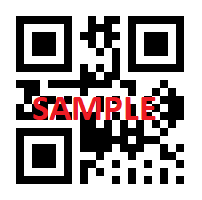 Download the ECLIPSE Check-In App from either the Apple or Google stores directly to your cellphone using the QR code below: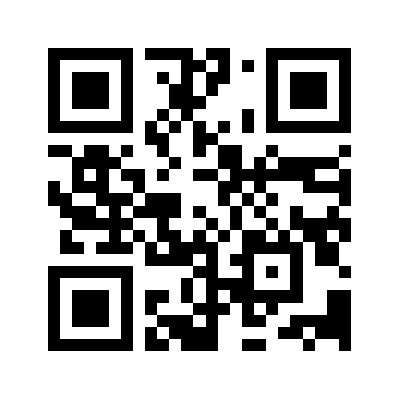 